Alati kojima program raspolaže
Na lijevoj strani u Photoshop-u imate na izbor alate. Kod nekih alata možete primjetiti malenu strelicu u donjem desnom kutu. Ta stelica znači da to polje sadrži nekoliko pod-alata u sebi. Kada dođete mišem preko toga, kliknete i držite, na izbor dobivate koji alat na tom polju trenutno želite koristiti. Isto tako, možete otvoriti to polje sa desnim klikom miša. 



OBJAŠNJENJE POJEDINIH ALATA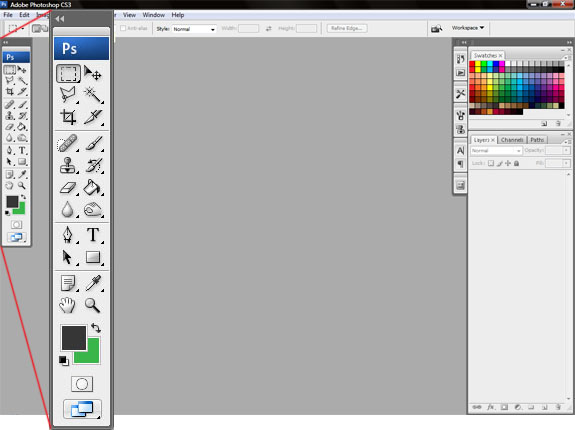 Ukoliko ste na Internetu našli dobar brush i htjeli biste ga koristiti za svoj rad:   

Ukoliko nemate već neki skinuti brush možete testirati sa ovim: Abstract brushset X 

1) Instaliranje
Nakon što skinete brush, ekstraktirajte zip, i trebali bi imati jedan .abr fajl. 
Taj fajl kopirajte u sljedeći folder: 
C:\Program Files\Adobe\Adobe Photoshop CS3\Presets\Brushes 
Ukoliko imate neku drugu verziju Photoshopa samo zamjenite CS3 sa svojom verzijom. ili ako ne znate koju verziju imate, jednostavno pratite folder po folder pa koji god Photoshop da vam se nađe, otvorite ga. 

Pri sljedećem pokretanju Photoshop-a vaš brush će biti očitan i spreman za korištenje. 

2) Korištenje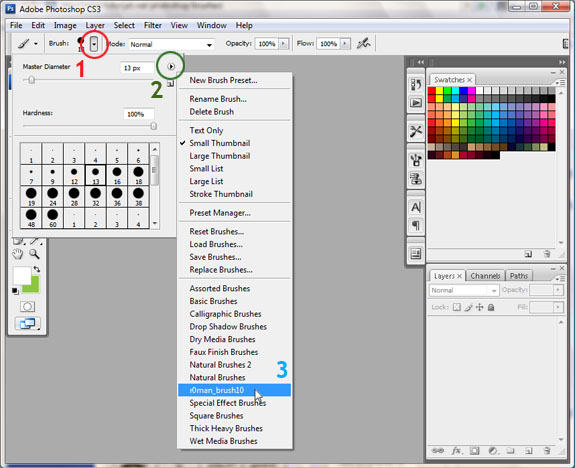 

Korak 1 - Jednom kad ste odabrali Brush tool pojavit će vam se izbornik kao na slici. Kliknite na strelicu da bi dobili brush menu. Ovdje možete podešavati veličinu brusha, birati koji brush iz određenog seta želite i sl. 

Korak 2 - Označena strelica otvara menu za biranje brush setova tj fajla koji ste upravo kopirali u Photoshop folder. 

Korak 3 - Jednom kad je menu otvoren, pokazat će vam se svi brush setovi koje imate instalirane. Osnovne koje već dobijete uz Photoshop, te i vlastite koje ste sami dodali. Odaberite željeni brush set. 

Jednom kad ste odabrali set, u prozoru za brusheve (pod korakom 2) ste dobili na izbor vaše vlastite brusheve. Sada vam samo preostaje da izaberete željeni brush i da počnete stvarati svoja djela ^^Background Eraser tool je vrsta "gumice" koja briše piksele do prozirnosti. Radi na principu da uzima uzorke boje pozadine u sredini brusha tzv. Hot spot, dodaje tome određenu toleranciju boja (koliko možete ići u tamnije, svjetlije i sl.) te briše tu boju unutar kružnice brusha. Ovaj alat je izvrstan za "rezanje" nekog oblika iz slike gdje je pozadina poprilično jednolika. 

Ono na šta trebate obratiti pažnju kad nešto brišete sa ovom gumicom je da Hot spot tj. centar brusha ne pređe preko vašeg oblika koji želite da ostane izrezan. Ukoliko prijeđe, uzet će uzorak boje vašeg oblika te ga obrisati. Držite uvijek Hot spot izvan oblika. 
Prvi je Continuos. Ovaj način radi tako da cijelo vrijeme aktivno uzima novi uzorak boje kako vi prelazite preko slike. Once uzima uzorak samo prvi put kad kliknete. 
U postavkama imate izbor između tri limita. Discontiguous je princip da se briše boja gdje god se ona prikaže unutar brusha. To znači da ukoliko unutar vašeg oblika se još negdje pjavljuje ta boja, biti će izbrisana. Contiguous briše tu boju unutar brusha ali tamo gdje su one (zajedno) spojene. Find Edges briše boje gdje se pojave no pritom bolje čuva oštrinu rubova. 

Tolerance odlučuje koliko smije biti odstupanje od izvorne boje u Hot spot-u. Manja tolerancija znači da se brišu boje sličnije izvornoj, dok veća znači da smije više varirati te će obrisati veći spektar sličnih boja. 

Što je Photoshop ?
Photoshop je ukratko najpopularniji alat za stvaranje i uređivanje slika. Profesionalan alat za web dizajn, grafički dizajn, te fotografe. Jedan od razloga zašto je Photoshop toliko popularan je što njegovo sučelje je prilagodljivo, veoma je intuitivan te raspolaže sa većim brojem alata koji vas neće razočarati. 

Ovako moćan program ima svoje minuse a jedan od njih je zahtjevnost. Za trenutni CS3 trebati će vam 512MB RAM-a, grafička kartica sa 64MB te 1GB prostora na disku. No preporučljivo je svakako imati preko 1GB radne memorije jer jednom kad krenete raditi veće projekte, radna memorija će vam biti presudan faktor. 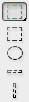 Marquee tools - Skup alata koji vam pomažu da selektirate (obilježite) dio slike. Rectangular Marquee tool selektira u obliku kvadrata/pravokutnika, Eliptical Marquee tool selektira u obliku kružnice, dok Single Row i Single Column Marquee tool selektiraju samo jedno-pikselni red ili stupac. Kod Rectangular i Eliptical alata, dio slike obilježavate tako da kliknete i vučete mišem dok niste zadovoljni veličinom i oblikom, dok kod Single Row i Single Column je dovoljno samo kliknuti na neki dio slike i taj cijeli stupac ili red od jednog piksela će biti obilježen. 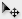 Move tool - Alat za pomicanje određenog dijela slike ili cijelog layera (sloja). Obilježite npr. dio slike, kliknite mišem te vucite taj dio do željenog cilja ili upotrijebite strijelice na tipkovnici. 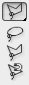 Lasso tools - Lasso tool koristimo za precizno selektiranje dijela slike tako da iscrtavamo rubove selekcije. Postoji nekoliko vrsta ovog alata. 
Lasso tool služi kao slobodan odabir, kliknemo i sami crtamo koji dio ćemo obilježiti. 
Polygonal Lasso tool funkcionira na sličan princip samo umjesto da kliknemo i crtamo putanju, ovdje klikamo na različite točke slike stvarajući time skup ravnih linija. 
Magnetic Lasso tool je koristan alat za selektiranje oblika koji imaju jasno vidljive i istaknute rubeve. Kliknemo i vučemo po rubu oblika koji želimo obilježiti. "Pametni" sistem će poprilično kvalitetno raspoznati šta treba selektirati. 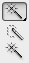 Magic Wand tool - Ovaj alat omogućava vam da selektirate (odaberete) određeni dio slike ovisno o njihovim bojama. Kliknite na jedan dio slike i alat vam obilježi jedan dio slike sa varijacijama te boje. Ovaj alat ima jednu ključnu postavku a to je tolerancija (Tolerance). Mijenjanjem tolerancije direktno utječete na selekciju. Toleranciju možete staviti od 0 do 255. Veća tolerancija znači da će obilježiti veći spektar boja.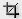 Crop tool - Ovim alatom selektirate (odabirete) jedan dio slike pritom odbacujući sve ostalo. Da pojasnim, ukoliko npr. imate svoju sliku sa prijateljima u gradu, a iz te slike samo želite izvući sliku vašeg lica, u tom slučaju možete koristiti crop tool kojim obilježite željeni dio slike, i nakon što prihvatite promjene, crop tool za vas ukloni sve ostalo što nije bilo obilježeno.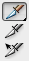 Slice tool - Ovaj alat vam omogućava da sliku podjelite (razrežete) na manje dijelove. Slice tool se najčešće koristi za web dizajn gdje bi dizajner postojeći web predložak išao sjeći na optimizirane komadiće slika. Ovaj alat je dosta teško za objasniti i shvatiti kako točno funkcionira stoga detaljnije upute i savjete ćete naću u nadolazećem tutorijalu za Slice tool.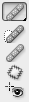 Healing Brush tools - Healing brush vam omogućava da ispravite nesavršenstva na slikama poput ogrebotina i sl. U pravilu ovaj alat je sličan Clone Stamp alatu, ali razlikuju se po tome što Healing brush uzima "okoliš" u obzir te pametno prilagođava i oblikuje dok kopirate tako da se savršeno uklopi. Ovaj alat ukoliko želite razumijet ćete ipak morat zasebno proučiti jer je nemoguće dočarati njegovu svrhu i moć samo riječima. Ovdje dobivate i jedan alat koji mnogi izbjegavaju već svojim tehnikama to rješavaju. Red Eye Tool uklanja nesavršenstvo na slikama gdje osobama oči budu crvene boje. 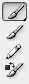 Painting tools - U ovom dijelu dobivate dva alata za crtanje. Oba alata rade na isti način, kliknete i vučete po slici gdje želite da se iscrtava. Crtat će vam uvijek sa trenutno odabranom bojom. Brush tool crta sa mekim i laganim rubovima pa će vaše linije biti oku ugodne, dok Pencil tool ima oštre i točne rubove, posebno korisne za precizne piksel potrebe. Tu je još i Color Replacement tool kojim možete promjeniti ton i varijaciju boje slici bez da gubite detalje. Da pojasnim, odaberete npr. zelenu boju te prelazite preko slike sa ovim alatom. Ta slika će pozeleniti kao da je izvorno u toj zelenoj atmosferi. I dalje sve ostaje vidljivo samo u zelenoj varijaciji. Naravno svaki od alata ima detaljnije postavke i mogućnosti kojim se lako kasnije možete pozabavit. 
Vezani tutorijali: 
Instaliranje Photoshop brusheva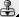 Clone Stamp tool - Poprilično napredan i težak alat za naučiti no njegova korist je itekako istaknuta. Ovim alatom možete duplicirati određene dijelove slike. Radi na principu da se odabere izvorna točka te zatim krenete "crtati". Ovaj alat će također biti u zasebnom tutorijalu objašnjen no ukoliko želite eksperimentirati sami, držite ALT tipku te kliknite na jedan dio slike. Pustite ALT tipku te na nekom drugom dijelu slike počnite crtat (ne koristiti alate za crtanje, nego normalnim lievim klikom miša sa Clone Stamp tool). Rezultat bi trebao biti vidljiv, točka koju ste odabrali sa ALT+klik je izvor od kuda kopiranje slike počinje, kako vi crtate po nekom drugom mjestu taj dio slike se precrtava.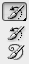 History Brush tools - History Brush tool crta prijašnje stanje slike u trenutno. U desnom dijelu Photoshopa pod "History" paleti, sprema vam se svaka akciju koju ste napraviti od kad ste otvorili neku sliku. History brush radi na način da odaberete neko prijašnje stanje slike iz History palete. Npr prije blur efekta. I kako crtate sa History brush-em vaša slika se vraća u to stanje prije blura. 
Art History Brush je kompliciranija izvedba običnog history alata. On naime osim iste funkcije kao i history alat ima razne efekte koji se direktno primjenjuju na prijašnje stanje dok crtate. Ovaj alat je općenito teže za shvatiti, no dovoljno je za sad reći da njime možete dodati još malo čari "umjetnosti" na svoj rad primjenjujući dodatne efekte dok vraćate prijašnje stanje rada u trenutno. Jednostavno, nema šta .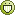 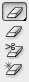 Eraser tools - Eraser tool (gumica za brisanje) radi na tri načina. Kao brush, pencil ili block. Ukoliko odaberete Brush, ponaša se kao Brush tool, ima njegove karakteristike no ona bitna i glavna razlika je da umjesto da crta, ovaj alat briše. Sličan princip je i Pencil način samo što briše sa oštrim piksel rubovima. Block način stvara "klasičnu" gumicu koja je prilagoljiva postotku zumiranosti. Background Eraser tool je malo pametnija gumica Prepoznaje grupirane tj slične boje u pozadini te ukoliko odskaču od ostatka slike ih briše. Najbolji efekt ove gumice se vidi npr. kad trebate izrezati neki oblik (čovjek, predmet, životinja i sl.) iz slike gdje je pozadina jednobojna. Tada ova gumica "pametno" uklanja jednobojnu pozadinu dok ostavlja čist i vidljiv objekt netaknut. Magic eraser tool je sličan Magic Wand alatu. Tolerancijom određujete kriterij za varijacije boja te jednim klikom možete izbrisati veću površinu povezanih boja. 
Vezani tutorijali: 
Background eraser tool demonstriran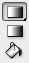 Fill tools - 2 veoma korisna alata. Gradient tool ima puno načina na koje može raditi no ukratko sa ovim alatom možete stvoriti postepeni prijelaz boja, tj gradacije. Npr sa jednog kraja slike na drugi da se boje lagano prelijevaju iz crvene u plavu. Fill tool je alat kojim možete ispuniti već dio odabrane površine samo jednim klikom. Obično se koristi u kombinaciji sa Marquee select alatima. Obilježite neki dio na slici sa marquee alatom, uzmete Fill tool, odaberete željenu boju i kliknete unutar obilježenog dijela da se ispuni tom bojom.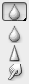 Blur, Sharpen i Smudge tool - Blur tool je jednostavan alat. Kako vi crtate on zamućuje sliku. Sharpen tool radi obrnuto, on povećava konstrast, izoštrava sliku, dok Smudge tool miješa i zamućuje boje simulirajući kao da prstom prolazite po mokroj boji. Alati se koriste kao i brush tool, odabirete oblik kista, te prelazite preko slike.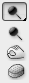 Dodge, Burn i Sponge tool - Dodge tool koristimo da bi posvjetlili piksele na određenim dijelovima slike. Burn tool je obrnuti postupak, tj. potamnimo piksele tamo gdje crtamo. Sponge tool ima dvije opcije. Saturate i Desaturate. Desaturate koristimo da bi sliku "izblijedili" tj kako crtamo tako slika ide prema crno-bijeloj varijaciji, a saturate za obrnuti efekt. Svi alati se koriste kao i obični brush tool. Odabiremo kist kojim ćemo crtat te prelazimo preko slike.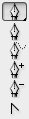 Pen tools - Vjerovatno najteži alat za naučiti svim početnicima je uvijek bio slavni Pen tool. Ovaj alat ne možete naučiti koristiti iz ovako kratkog opisa, nego će te morati proći detaljni tutorijal baš za Pen tool. Za sad ću samo ukratko opisati šta koji dio alata radi. Obični Pen tool služi za postavljanje anchora (tzv. sidrišta), tj. točke na kojem se linije spajaju. Freeform Pen tool služi za slobodno iscrtavanje putanje vektora kao da koristite brush tool. Add anchor point i Delete anchor point alati se koriste za dodavanje ili uklanjanje sidrišta u vektorskoj putanji. Convert point tool zaobljava sidrišta u krivulju ili ukoliko postoji već krivulja može je ukloniti da se dobije čisti oštar rub.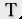 Text tool - Ukratko, obilježite dio na slici, te napišete željeni tekst. Tekstom možete manipulirati na razne načine, možete ga micati sa Move tool-om, možete mu mijenjati font, boju i veličinu. Postoje razne napredne opcije koji podržava npr da tekst prati neku krivulju i sl. Jedan od najmoćnijih alata iako se ne bi na prvo zaključilo.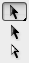 Path selection tools - 2 alata se nalaze u ovoj grupi. Path selection tool je vrlo sličan Move tool-u, samo ovaj alat služi za pomicanje vektorskih oblika tj putanja, dok Direct selection tool služi za interakciju sa samom putanjom vektora. Možete premještati i podešavati same točke vektora te njihova zakrivljenja.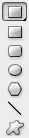 Vector Shape tools - Ovdje neću ulazit u detalje svakog alata ove grupe, alI ono šta trebate znati je da Rectangle, Rounded Rectangle, Eclipse i Poligon Tool su osnovni vektorski oblici koje možete crtati. Vektorski oblici imaju veliku prednost nad "običnim" raster oblicima jer se kalkuliraju matematički, te stoga ih je moguće povećati bez gubitka kvalitete. Za crtanje ovih oblika sve šta trebate je odabrati neki, kliknuti i povući mišem do željene veličine. 
Line tool koristimo za crtanje ravnih linija. Da bi ograniči kutove crtanja na grube nagibe od 45% držite SHIFT tipku dok vučete liniju. 
Custom Shape tool je sličan prethodnim alatima za crtanje vektrskih oblika sa jednom malenom razlikom. Naime, sa ovim alatom možete očitati i koristiti bilo koji pre-definirani vektorski oblik. Postoje standardni oblici koji dođu uz Photoshop, možete ih sami napraviti, a možete npr skinuti oblike sa interneta. U kojem god slučaju ovaj alat je veoma moćan ako se pravilno iskoristi.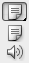 Notes tool - Postoje dvije verzije ovog alata, obje služe istoj svrsi a to je da ostavite napomenu (zabilješku) negdje u dokumentu. Notes tool ostavlja normalne tekstualne napomene. Kada kliknete negdje na slici otvara vam se popup prozorčić gdje upišete tekst koji želite spremiti kao napomenu. Audio annotation tool pak ostavlja audio napomene. Radi na istom principu samo što umjesto popup prozora sa poljem za upisivanje teksta, ovdje dobijete prozorčić sa tri gumba. Start, Stop i Cancel. Ukoliko imate mikrofon možete snimiti sebe i obrazložiti npr kako ste dobili određeni efekt, ili bilo kakvu drugu vrstu napomene za koju mislite da bi mogla biti nekome od koristi. 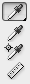 Eye dropper tool - Ovim alatom uzimate uzorak boje iz postojeće slike. Odaberite Eye dropper tool te kliknite na bilo koji dio slike. Boja na kojoj se vaš pointer nalazio u tom trenutku biti će postavljena kao aktivna. 
Color Sampler tool je napredniji alat kojim nadzirete vrijednost boja od 4 statične točke na slici. Da pojasnim, uzmete taj alat, kliknete na neko mjesto na slici i ostane vam ikona sa oznakom "1" na tom mjestu. Tako možete 4 puta. Kad to učinite desno u Photoshop-u imate "Info" dio gdje vam pokazuje vrijednost boja od te 4 točke. Ovo je dosta napredna tehnika koja može biti veoma korisna, no početnicima, barem neko vrijeme neće biti potrebna. 
Ruler tool je treći alat na raspolaganju, a služi za mjerenje udaljenosti od bilo koje točke A do točke B. Za korištenje jednostavno kliknite na neku točku, dok držite pritisnutu lijevu tipku miša, vucite miš do sljedeće točke te pustite. Informacije o mjerama možete vidjeti na desnoj strani Photoshop-a pod "Info".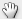 Hand tool - Ovaj alat se koristi za navigaciju kroz sliku kada je ona prevelika pa ne stane u cjelosti na vaš ekran. Korištenje alata je jednostavno. Kliknete negdje na slici i pomičete miš.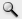 Zoom tool - Ovim alatom regulirate stupanj zumiranosti (povećanosti) slike. Točnije, koliko puta će biti približena. Odaberete ovaj alat, kliknete bilo gdje na sliku i Zoom tool približava sliku za određeni postotak, do maksimalnih 3200%. Jednakom lakoćom možete i vratiti u izvorno približenje, dva puta kliknete na ikonu Zoom tool-a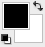 Color select box - Koristi se za biranje glavne (aktivne) boje i boje pozadine. Da bi promjenili boju možete birati na desnoj strani Photoshop-a pod "color" ili "swatches", možete i kliknuti na taj kvadratić gdje vam se pojavi na izbor velik spektar boja, ili jednostavno sa Color picker alatom odaberete željenu boju. Strelice u gornjem desnom kutu služe za brzu zamjenu aktivne i pozadinske boje (Kratica: Tipka X). Umanjena verzija u donjem lijevom kutu (dva kvadratica, jedan crne i jedan bijele boje) služi za vraćanje izvornih boja (Kratica: Tipka D), tj. za glavnu boju vam odabere čistu crnu, a za pozadinsku bijelu.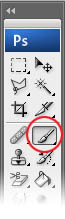 Otvorite Photoshop. 
Lijevo među alatima odaberite Brush tool, te pratite korake ispod. 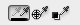 Postoje tri načina uzimanja uzorka boje.Background Swatch drži konstantan uzorak boje tj boju koju ste odabrali u Photoshopu kao pozadinu.